12.1 VIAJES NACIONALESINSTITUTO DE FOMENTO MUNICIPAL REGIÓN II LAS VERAPACESVIATICO VIAJES NACIONALESEXPRESADO EN QUETZALES DE FOMENTO MUNICIPALMES DE JULIOINSTITUTO DE FOMENTO MUNICIPALREGIONAL DE PETENLISTADO DE VIAJES NACIONALESDEL 01 AL 31 DE JULIO 2019INSTITUTO DE FOMENTO MUNICIPALREGIONAL DE HUEHUETENANGOLISTADO DE VIAJES NACIONALESDE JULIO 2,019INSTITUTO DE FOMENTO MUNICIPALREGIONAL DE SAN MARCOSLISTADO DE VIAJES NACIONALESDE JULIO 2,019INSTITUTO DE FOMENTO MUNICIPALREGIONAL DE QUETZALTENANGO       VIATICOS VIAJES NACIONALESEXPRESADO EN QUETZALESDURANTE EL MES  DE JULIO 2019,  SE REALIZARON COMISIONES OFICIALESREPORTE DE VIATICOS CORRESPONDIENTE AL MES DE JULIO 2019	SUBDIRECCIÓN DE CAPACITACIÓN MUNICIPALREGIONAL VI Suchitepéquez – RetalhuleuRegional Sede en MAZATENANGOMes de JUNIO 2019INSTITUTO DE FOMENTO MUNICIPAL –INFOM-OFICINA REGIONAL DE QUICHELISTADO DE VIAJES NACIONALESDEL 28 DE MAYO  AL 24 DE JUNIO 2019INSTITUTO DE FOMENTO MUNICIPALREGIONAL DE QUETZALTENANGO       VIATICOS VIAJES NACIONALESEXPRESADO EN QUETZALESDURANTE EL MES  DE JUNIO 2019,  SE REALIZARON COMISIONES OFICIALESINSTITUTO DE FOMENTO MUNICIPALREGIONAL DE PETENLISTADO DE VIAJES NACIONALESDEL 01 AL 30 DE JUNIO 2019SUBDIRECCIÓN DE CAPACITACIÓN MUNICIPALJUNIO 2019INSTITUTO DE FOMENTO MUNICIPALREGIONAL DE JUTIAPALISTADO DE VIAJES NACIONALESDURANTE EL MES DE JULIO DE 2019NOMBRE EMPLEADOPUESTOOBJETIVO DE COMISIONLUGARES VISITADOSLOGROS ALCANZADOSTOTAL DIAS COMISIONINICIA COMISIONFINALIZA COMISIONTOTAL VIATICOElmer Emilio Aragón LoyoIngenieroSupervisión Proyecto de Agua Potable que se ejecuta en caserío El Llano Aldea Santa RosaCubulco, Baja VerapazCon planos se verificaron las medidas internas y externas del tanque de distribución: además se verificaron: medidas, acabados, planchas, cajas de trampa de grasa en conexiones prediales, sistema de eliminación de aguas grises, dispositivos de rebalse, limpieza y válvulas de flote en cajas de rompe presión. Adicional se explico a los miembros del comité de agua potable, la importancia de legalizarse; se hizo medición de caudales.17/07/201917/07/2019337.00Carlo César Cardoza RamírezAuxiliar de BodegaTraslado de personal a oficina centrales de INFOM, para capacitaciónGuatemala, GuatemalaSe cumplió con el traslado del personal de INFOM-UNEPAR Región II Las Verapaces a oficinas centrales, donde recibieron capacitación22/07/201922/07/2019109.00TOTALTOTALTOTALTOTALTOTALTOTALTOTALTOTAL446.00NOMBRE EMPLEA-DOPUESTOOBJETIVOS DE LA COMISIÓNLUGARES VISITA-DOSLOGROS ALCANZADOSTOTAL,DÍAS COMISIÓNINICIA COMISIÓN FINALIZA COMISIÓNTOTALVIATICOXiomara Blanco de los SantosGerente RegionalTaller de Capacitación promoción social, educación sanitaria y ambiental, entrega de materiales de operación y mantenimiento y capacitación sobre procesos de aprobación y consolidación de rendición de fondos ratativos Ciudad GuatemalaSe dieron a conocer la documentación socio-legal de los proyectos de agua potable y la actualización del check list de lo que se contempla un expediente de agua, entrega de material para los consejos comunitarios de desarrollo y se dio inducción de la consolidación de fondos en SICOIN creación y entrega de nuevo Usuario0414-07-201917-07-2019Q1,165.00Eleodoro Kilcán AbalosAsistente Administra-tivo RegionalCapacitación sobre aprobación y consolidación de la rendición del fondo rotativo de la Regional Ciudad GuatemalaSe recibió inducción sobre el nuevo normativo y del proceso de consolidación del fondo rotativo0315-07-201917-07-2019Q.. 799.50Claudia Lissette Leonardo ValleContador RegionalCapacitación sobre aprobación y consolidación de la rendición del fondo rotativo de la Regional Ciudad GuatemalaSe reunión con Marvin Guzmán, personal técnico y regional de Mazate donde se establecieron lineamientos sobre el proceso de aprobación y consolidación del fondo rotativo, se crearon nuevos usuarios en SICOIN y entrega de archivo virtual de la guía  0315-07-201917-07-2019Q.. 847.50TOTALQ2,812.00NOMBRE EMPLEADOPUESTODESCRIPCION COMISIONDESTINOLOGROS ALCANZADOSTOTAL DIAS COMISIONINICIA COMISION FINALIZA COMISIONTOTAL VIATICOLETICIA OBDULIA HERRERA HIDALGOCONTADOR REGIONALCAPACITACION  PROCESO DE APROBACION DEL FR03 Y DE LA CONSOLIDACION DE LA RENDICION EN SICOIN WEB.GUATEMALASE RECIBIO LA CAPACITACION DE PARTE DEL PERSONAL DE EJECUCION PRESUPUESTARIA EXPLICANDO PASO A PASO ELPROCESO DE LA APROBACION Y CONSOLIDACION DE LA RENDICION EN SICOIN WEB.214/07/201915/07/2019431.50LUIS GUSTAVO CARDONA GONZALEZASISTENTE ADMINISTRATIVOCAPACITACION PROCESO DE APROBACION DEL FR03 Y DE LA CONSOLIDACION DE LA RENDICION EN SICOIN WEBGUATEMALASE RECIBIO LA CAPACITACION DE PARTE DEL PERSONAL DE EJECUCION PRESUPUESTARIA EXPLICANDO PASO A PASO EL PROCESO DE DE LA APROBACION Y CONSOLIDACION DE LA RENDICION EN SICOIN WEB..214/07/201915/07/2019424.50LUIS GUSTAVO CARDONA GONZALEZASISTENTE ADMINISTRATIVORECEPCION DE ARENA DEL PROYECTO SISTEMA AGUA POTABLE  LLANO GRANDE, BULEJ.SAN MIATEO IXTATANSE PROCEDIO A LA RECEPCION DE 10, MTS. CUBICOS DE ARENA DE RIO, ASÍ COMO A LA ENTREGA AL PRESIDENTE DEL COMITE DEL PROYECTO.123/07/201923/07/2019140.00ELDEN ALI VILLATORO DIAZTECNICO EN INFORMATICARECEPCION DE ARENA DEL PROYECTO SISTEMA AGUA POTABLE LLANO GRANDE BULEJ. SAN MATEO IXTATANSE PROCEDIO A LA RECEPCION DE 10 MTS. CUBICOS DE ARENA DE RIO ASÍ COMO A LA ENTREGA AL PRESIDENTE DEL COMITÉ DEL PROYECTO.123/07/201923/07/2019140.00NOMBRE EMPLEADOPUESTODESCRIPCION COMISIONDESTINOLOGROS ALCANZADOSTOTAL DIAS COMISIONINICIA COMISION FINALIZA COMISIONTOTAL VIATICOJULIO ADOLFO RODRIGUEZ MERIDAASISTENTE ADMINISTRATIVOInducción rendición de cuentas SICOINGuatemalaSe recibió capacitación sobre el ingreso de documentos en el SICOIN WEB en atención al nuevo normativo y manual de procedimientos103/07/201903/07/201970.00OSMAR RODERICO BARRIOS OROZCOAUXILIAR GESTIÓN SOCIALParticipar en la feria del aguaTacanaDar a conocer a la niñez y juventud los componentes de un sistema de agua124/06/201924/06/2019120.00SERGIO CESAR AGUSTIN VELASCOPILOTO IITrasladar Gerente RegionalSan Pablo y San José El RodeoSe trasladó a la Gerente Regional103/07/201903/07/201982.00NOMBRE EMPLEADORENGLONPUESTODESCRIPCION COMISIONDESTINOTOTAL DIAS COMISIONINICIA COMISIONFINALIZA COMISIONTOTAL VIATICOCESAR EDUARDO MORALES RODRIGUEZ011AUXILIAR ASESORIA FINANCIERA MPAL.ENTREGA DE PAPELERIA A ALCALDES PARA SOLICITAR PRESTAMOPALESTINA Y GENOVA / QUETZALTENANGO125/06/201925/06/2019Q.137.00ING. MARIO LÓPEZ MARTINEZ011GERENTE REGIONALREUNION COORDINACION DE REGIONALESGUATEMALA / GUATEMALA120/06/201920/06/2019Q.210.00VICTOR FABRIZIO RACANCOJ 011ASISTENTE ADMINISTRATIVOENTREGA DE PAPELERIA Y TRIFOIARES PARA PRESTAMOS MUNICIPALESSAN ANTONIO PALOPO, SANTIAGO ATITLAN  / SOLOLA126/06/201926/06/2019Q.205.00CESAR EDUARDO MORALES RODRIGUEZ011AUXILIAR ASESORIA FINANCIERA MPAL.ENTREGA DE PAPELERIA A ALCALDES PARA SOLICITAR PRESTAMOSAN FRANCISCO LA UNION, CAJOLA / QUETZALTENANGO.  SAN PEDRO LA LAGUNA / SOLOLÁ108/07/201908/07/2019Q.85.00JOSÉ MALDONADO JUAREZ011OPERATIVO IIREALIZAR COBRO PROYECTO PAYSA COMUNIDAD LAS MERCEDESCOLOMBA / QUETZALTENANGO108/07/201908/07/2019Q.166.00VICTOR FABRIZIO RACANCOJ 011ASISTENTE ADMINISTRATIVOREUNION DE CAPACITACION EN INFOM CENTRAL CON EJECUCION PRESUPUESTARIAGUATEMALA / GUATEMALA111/07/201911/07/2019Q.210.00MYNOR PAUL CABRERA RODRIGUEZ029TÉCNICO EN PROMOCION SOCIALPARTICIPAR EN TALLER “PROMOSION SOCIAL EDUCACION SANITARIA Y AMBIENTAL”GUATEMALA / GUATEMALA115/07/201915/07/2019Q.169.00ING. MARIO LÓPEZ MARTINEZ011GERENTE REGIONALENTREGAR CONVENIO Y COMPROMISO MUNICIPAL PARA PERFORACION DE POZO MECANICASOLOLÁ / SOLOLÁ119/07/201919/07/2019Q.75.00Instituto de Fomento MunicipalInstituto de Fomento MunicipalFortalecimiento MunicipalSubdirección de Asesoría Administrativa FinancieraSubdirección de Asesoría Administrativa FinancieraSubdirección de Asesoría Administrativa FinancieraNombre del empleadoPuestoObjetivos de la comisiónLugares visitadosLogros alcanzadosTotal días de comisiónInicia de comisiónFinaliza comisión Total viáticos Luis  Humberto cajasAuxiliar de Asesoría Administrativa Municipal Brindar acompañamiento y asesoría a los  técnicos de la municipalidad de Santa Cruz Naranjo, departamento de Santa Rosa.Santa Cruz Naranjo, Santa RosaSe Asesoró a 11 técnicos de la municipalidad de Santa Cruz Naranjo, los cuales están a cargo de la oficina regional de Jutiapa.123/07/201923/07/2019 Q       171.50 José Luis ToscanoAuxiliar de Asesoría Financiera Municipal Brindar acompañamiento y asesoría a los  técnicos de la municipalidad de Santa Cruz Naranjo, departamento de Santa Rosa.Santa Cruz Naranjo, Santa RosaSe Asesoró a 11 técnicos de la municipalidad de Santa Cruz Naranjo, los cuales están a cargo de la oficina regional de Jutiapa.123/07/201923/07/2019 Q       170.00 Eris Rodimiro Lima GodoyAuxiliar de Asesoría Financiera Municipal Brindar acompañamiento y asesoría a los  técnicos de la municipalidadades de San Manuel Chaparron y Monjas del departamento de Jalapa, Quezada y Jalpatagua del departamento de Jutiapa.San Manuel Chaparron y Monjas del departamento de Jalapa, Quezada y Jalpatagua del departamento de JutiapaSe Asesoró a 11 técnicos de la municipalidad de Santa Cruz Naranjo, los cuales están bajo cobertura de la oficina regional de Jutiapa.58/07/201912/07/2019 Q   1,637.50 Eris Rodimiro Lima GodoyAuxiliar de Asesoría Financiera Municipal Brindar acompañamiento y asesoría a los  técnicos de la municipalidad de Santa Cruz del Quiché, departamento del Quiché.Santa Cruz del Quiché, departamento del QuichéSe Asesoró a autoridades, funcionarios y empleados muncipales de Santa Cruz del Quiché323/07/201925/07/2019 Q       735.00 Licda. Lidia Sincal LópezAsesor Financiero MunicipalBrindar acompañamiento y asesoría a los  técnicos de la municipalidadades de San Manuel Chaparron y Monjas del departamento de Jalapa, Quezada y Jalpatagua del departamento de Jutiapa.San Manuel Chaparron y Monjas del departamento de Jalapa, Quezada y Jalpatagua del departamento de JutiapaSe Asesoró a 11 técnicos de la municipalidad de Santa Cruz Naranjo, los cuales están bajo cobertura de la oficina regional de Jutiapa.58/07/201912/07/2019 Q   1,660.90 Licda. Lidia Sincal LópezAsesor Financiero MunicipalBrindar acompañamiento y asesoría a los  técnicos de la municipalidad de Santa Cruz del Quiché, departamento del Quiché.Santa Cruz del Quiché, departamento del QuichéSe Asesoró a autoridades, funcionarios y empleados muncipales de Santa Cruz del Quiché323/07/201925/07/2019 Q       774.00 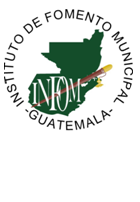 VIATICOS DE COMISIONES NACIONALESVIATICOS DE COMISIONES NACIONALESVIATICOS DE COMISIONES NACIONALESVIATICOS DE COMISIONES NACIONALESVIATICOS DE COMISIONES NACIONALESVIATICOS DE COMISIONES NACIONALESVIATICOS DE COMISIONES NACIONALESVIATICOS DE COMISIONES NACIONALESVIATICOS DE COMISIONES NACIONALESEXPRESADOS EN QUETZALESEXPRESADOS EN QUETZALESEXPRESADOS EN QUETZALESEXPRESADOS EN QUETZALESEXPRESADOS EN QUETZALESEXPRESADOS EN QUETZALESEXPRESADOS EN QUETZALESEXPRESADOS EN QUETZALESEXPRESADOS EN QUETZALESJULIO 2019JULIO 2019JULIO 2019JULIO 2019JULIO 2019JULIO 2019JULIO 2019JULIO 2019JULIO 2019EDIFICACION Y URBANISMOEDIFICACION Y URBANISMOEDIFICACION Y URBANISMOEDIFICACION Y URBANISMOEDIFICACION Y URBANISMOEDIFICACION Y URBANISMOEDIFICACION Y URBANISMOEDIFICACION Y URBANISMOEDIFICACION Y URBANISMONOMBRE DEL EMPLEADOPUESTODESCRIPCIÓN COMISIÓNMUNICIPIO DEPARTAMENTOFECHAMONTO RECIBIDO CORRESPONDIENTE A VIÁTICOS (Q)MONTO RECIBIDO CORRESPONDIENTE ALIMENTOS (Q)MONTO RECIBIDO CORRESPONDIENTE OTROS SERVICIOS NO PERSONALES (Q)Fredy Saúl Figueroa BarreraIngeniero (Edificación y Urbanismo)Visita técnica alcantarilladoLa DemocraciaHuehuetenango23 al 25Q650.00TOTALTOTALTOTALTOTALTOTALTOTALQ650.00Q0.00Q0.00TOPOGRAFÍATOPOGRAFÍATOPOGRAFÍATOPOGRAFÍATOPOGRAFÍATOPOGRAFÍATOPOGRAFÍATOPOGRAFÍATOPOGRAFÍANOMBRE DEL EMPLEADOPUESTODESCRIPCIÓN COMISIÓNMUNICIPIO DEPARTAMENTOFechaMONTO RECIBIDO CORRESPONDIENTE A VIÁTICOS (Q)MONTO RECIBIDO CORRESPONDIENTE ALIMENTOS (Q)MONTO RECIBIDO CORRESPONDIENTE OTROS SERVICIOS NO PERSONALES (Q)José Armando ChacónAuxiliar de TopografoApoyo a operación y mantenimientoMoralesIzabal4 al 11Q3,360.00José Armando ChacónAuxiliar de TopografoApoyo a operación y mantenimientoSan JoséEscuintla12 al 20Q3,507.00Victor Manuel FloresAuxiliar de TopografoApoyo a operación y mantenimientoMoralesIzabal4 al 11Q3,360.00Victor Manuel FloresAuxiliar de TopografoApoyo a operación y mantenimientoSan JoséEscuintla12 al 20Q3,507.00José Francisco Sanchez RodríguezAuxiliar de IngenieríaApoyo a operación y mantenimientoLa DemocraciaHuehuetenango23 al 25Q702.00Rodrigo Hernández BatresPilotoTransportar personal de INFOMMoralesIzabal4 al 11Q1,990.00Rodrigo Hernández BatresPilotoTransportar personal de INFOMSan JoséEscuintla12 al 20Q3,086.00TOTALTOTALTOTALTOTALTOTALTOTALQ5,778.00Q13,734.00Q0.00OPERACIÓN Y MANTENIMIENTOOPERACIÓN Y MANTENIMIENTOOPERACIÓN Y MANTENIMIENTOOPERACIÓN Y MANTENIMIENTOOPERACIÓN Y MANTENIMIENTOOPERACIÓN Y MANTENIMIENTOOPERACIÓN Y MANTENIMIENTOOPERACIÓN Y MANTENIMIENTOOPERACIÓN Y MANTENIMIENTONOMBRE DEL EMPLEADOPUESTODESCRIPCIÓN COMISIÓNMUNICIPIO DEPARTAMENTOFechaMONTO RECIBIDO CORRESPONDIENTE A VIÁTICOS (Q)MONTO RECIBIDO CORRESPONDIENTE ALIMENTOS (Q)MONTO RECIBIDO CORRESPONDIENTE OTROS SERVICIOS NO PERSONALES (Q)Juan Cornelio Sosa MoralesTécnico en servicios municipalesExtracción e instalación de equipo de bombeo y limpieza de pozo mecánicoMoralesIzabal4 al 11Q5,685.00Juan Cornelio Sosa MoralesTécnico en servicios municipalesExtracción e instalación de equipo de bombeo y limpieza de pozo mecánicoSan JoséEscuintla12 al 20Q5,685.00Otilio Neemías EstradaPilotoExtracción e instalación de equipo de bombeo y limpieza de pozo mecánicoMoralesIzabal4 al 11Q5,546.50Otilio Neemías EstradaPilotoExtracción e instalación de equipo de bombeo y limpieza de pozo mecánicoSan JoséEscuintla12 al 20Q5,546.50Carlos Humberto Meda VasquezTécnico en servicios municipalesExtracción e instalación de equipo de bombeo y limpieza de pozo mecánicoMoralesIzabal4 al 11Q5,636.00Carlos Humberto Meda VasquezTécnico en servicios municipalesExtracción e instalación de equipo de bombeo y limpieza de pozo mecánicoSan JoséEscuintla12 al 20Q5,636.00Julio César Castillo GarcíaTécnico en servicios municipalesExtracción e instalación de equipo de bombeo y limpieza de pozo mecánicoMoralesIzabal4 al 11Q5,620.00Julio César Castillo GarcíaTécnico en servicios municipalesExtracción e instalación de equipo de bombeo y limpieza de pozo mecánicoSan JoséEscuintla12 al 20Q5,620.00Boanerges García ArriagaTécnico en servicios municipalesExtracción e instalación de equipo de bombeo y limpieza de pozo mecánicoMoralesIzabal4 al 11Q2,271.00Boanerges García ArriagaTécnico en servicios municipalesExtracción e instalación de equipo de bombeo y limpieza de pozo mecánicoSan JoséEscuintla12 al 20Q3,352.00Cecilio Miguel Pu VicenteTécnico en servicios municipalesExtracción e instalación de equipo de bombeo y limpieza de pozo mecánicoMoralesIzabal4 al 11Q2,166.00Cecilio Miguel Pu VicenteTécnico en servicios municipalesExtracción e instalación de equipo de bombeo y limpieza de pozo mecánicoSan JoséEscuintla12 al 20Q3,216.00TOTALTOTALTOTALTOTALTOTALTOTALQ16,802.50Q8,734.00Q0.00TOTALESTOTALESTOTALESTOTALESTOTALESTOTALESQ23,230.50Q22,468.00NOMBRE EMPLEADOPUESTOOBJETIVOS DE LA COMISIÓNLUGARES VISITADOSLOGROS ALCANZADOSTOTAL,DÍAS COMISIÓNINICIA COMISIÓN FINALIZA COMISIÓNTOTAL,VIATICOLUZ ELENA FIGUEROA OVALLEFACILITADORAFacilitar Taller de capacitación en  el tema Derecho Municipal, dirigido a Jueces de Asuntos Municipales y de Tránsito, Secretarios Municipales y miembros de la Mancomunidad de Municipios Metrópoli de los Altos.Quetzaltenango1 Taller de capacitación municipal en el que se fortalecieron los conocimientos de los participantes en relación al Derecho Municipal, así como el intercambio de experiencias municipales para fortalecer y dar solución a las diferentes problemáticas en cada municipio.219/07/201920/07/2019Q.583.00Enma Elizabeth Pineda de GonzálezFacilitadoraFacilitar talleres de capacitación con el tema CODIGO DE ETICA  DEL FUNCIONARIO PUBLICOAsesoría técnica a los municipios de San Pedro Sac. ,San MarcosBrindas herramientas Administrativas a las oficinas de Recursos Humanos.Tejutla , San Marcos, San Pedro Sacatepéquez 2 talleres de capacitación  para sensibilizar sobre la importancia de los valores que un servidor público deben de tener. Brindar herramientas administrativas a oficinas de recursos humanos216/07/201918/07/2019Q. 876.00Ada Ninette López BorrayesSecretariaApoyo logístico para los talleres de capacitación con el tema CODIGO DE ETICA  DEL FUNCIONARIO PUBLICOAsesoría técnica a los municipios de San Pedro Sac. ,San MarcosBrindas herramientas Administrativas a las oficinas de Juzgados de Asuntos MunicipalesTejutla , San Marcos, San Pedro SacatepéquezApoyo  logístico en los dos talleres de capacitación  para sensibilizar sobre la importancia de los valores que un servidor público deben de tener. Brindar herramientas administrativas a oficinas de Juzgado de Asuntos Municipales216/07/201918/07/2019Q. 877.00NOMBRE EMPLEADOPUESTOOBJETIVOS DE LA COMISIÓNLUGARES VISITADOSLOGROS ALCANZADOSTOTAL,DÍAS COMISIÓNINICIACOMISIÓNFINALIZACOMISIÓNTOTALVIATICOOscar Arturo González CotaAuxiliar Asesoría FinancieraRecibir capacitación sobre Sistema de BodegaINFOM GuatemalaRecibir capacitación y aclarar dudas relacionadas al Sistema de Bodega y Formas 1H106/06/201906/06/2019Q 210.00Edna Patricia Villagrán Ortiz.Técnico en InformáticaRecibir capacitación sobre Sistema de BodegaINFOM GuatemalaRecibir capacitación y aclarar dudas relacionadas al Sistema de Bodega y Formas 1H106/06/201906/06/2019Q. 210.00José Luis Hernández Machic
Gerente Regional en FuncionesReunión de Gerentes RegionalesINFOM GuatemalaFomentar créditos centros turísticos Municipales y Asistencia Financiera Municipal120/06/201920/06/2019Q 84.00TOTAL:TOTAL:TOTAL:TOTAL:TOTAL:TOTAL:TOTAL:TOTAL:Q 504.00NOMBRE EMPLEADOPUESTOOBJETIVO DE LA COMISIÓNLUGARES VISITADOSLOGROSALCANZADOSTOTAL, DÍAS COMISIÓNINICIA COMISIÓNFINALIZA COMISIÓNTOTAL,VIATICOGilberto Estuardo Barrios MarroquínFacilitador Gestión SocialAsistencia a curso taller servicios Públicos Municipales Administración y diseñoSan Cristóbal TotonicapánSe tuvo participación de Municipalidades de Quetzaltenango y Totonicapán; La agenda programada se ejecutó en su totalidad.129/05/201929/05/201960.00Justo Enrique Medrano PérezIngenieroReunión de Coordinación Inter Institucional en la Comunidad de Pulay, para tratar sobre Ejecución de Proyecto de agua potable.Pulay Nebaj El QuichéLa Regional Infom Quiché expuso detalladamente sobre el avance de proceso de Gestión Social e ingeniería, así como el avance de los procesos técnicos de Preinversión realizadas hasta la fecha concluyendo que lo considera ejecutar para el POA 2011.128/05/201928/05/2019140.00VIATICOS DE COMISIONES NACIONALESVIATICOS DE COMISIONES NACIONALESVIATICOS DE COMISIONES NACIONALESVIATICOS DE COMISIONES NACIONALESVIATICOS DE COMISIONES NACIONALESVIATICOS DE COMISIONES NACIONALESVIATICOS DE COMISIONES NACIONALESVIATICOS DE COMISIONES NACIONALESVIATICOS DE COMISIONES NACIONALESEXPRESADOS EN QUETZALESEXPRESADOS EN QUETZALESEXPRESADOS EN QUETZALESEXPRESADOS EN QUETZALESEXPRESADOS EN QUETZALESEXPRESADOS EN QUETZALESEXPRESADOS EN QUETZALESEXPRESADOS EN QUETZALESEXPRESADOS EN QUETZALESJUNIO 2019JUNIO 2019JUNIO 2019JUNIO 2019JUNIO 2019JUNIO 2019JUNIO 2019JUNIO 2019JUNIO 2019EDIFICACION Y URBANISMOEDIFICACION Y URBANISMOEDIFICACION Y URBANISMOEDIFICACION Y URBANISMOEDIFICACION Y URBANISMOEDIFICACION Y URBANISMOEDIFICACION Y URBANISMOEDIFICACION Y URBANISMOEDIFICACION Y URBANISMONOMBRE DEL EMPLEADOPUESTODESCRIPCIÓN COMISIÓNMUNICIPIO DEPARTAMENTOFECHAMONTO RECIBIDO CORRESPONDIENTE A VIÁTICOS (Q)MONTO RECIBIDO CORRESPONDIENTE ALIMENTOS (Q)MONTO RECIBIDO CORRESPONDIENTE OTROS SERVICIOS NO PERSONALES (Q)Daniel Antonio Colocho ArévaloIngeniero (Edificación y Urbanismo)Acompañamiento t{ecico en la auditoría a proyectos en proceso de ejecución de la Unidad Ejecutora 306 Programa de Desarrollo Humano. Sgun{un acuerdo de Gerencia No.90-2019San Marcos, Esquipulas, Palo Gordo, San José, El Rodeo, San PabloSan Marvos3 al 7Q85.00TOTALTOTALTOTALTOTALTOTALTOTALQ85.00Q0.00Q0.00TOPOGRAFÍATOPOGRAFÍATOPOGRAFÍATOPOGRAFÍATOPOGRAFÍATOPOGRAFÍATOPOGRAFÍATOPOGRAFÍATOPOGRAFÍANOMBRE DEL EMPLEADOPUESTODESCRIPCIÓN COMISIÓNMUNICIPIO DEPARTAMENTOFechaMONTO RECIBIDO CORRESPONDIENTE A VIÁTICOS (Q)MONTO RECIBIDO CORRESPONDIENTE ALIMENTOS (Q)MONTO RECIBIDO CORRESPONDIENTE OTROS SERVICIOS NO PERSONALES (Q)David Morales IllescasTopografoApoyo a operación y mantenimientoMoralesIzabal6 al 15Q3,040.00Javier A. MoralesAuxiliar de TopografoApoyo a operación y mantenimientoMoralesIzabal6 al 15Q3,010.00Javier A. MoralesAuxiliar de TopografoAcueductoLivingstonIzabal25 Q47.00Victor Manuel FloresAuxiliar de TopografoApoyo a operación y mantenimientoMoralesIzabal6 al 15Q2,715.00TOTALTOTALTOTALTOTALTOTALTOTALQ3,040.00Q5,772.00Q0.00OPERACIÓN Y MANTENIMIENTOOPERACIÓN Y MANTENIMIENTOOPERACIÓN Y MANTENIMIENTOOPERACIÓN Y MANTENIMIENTOOPERACIÓN Y MANTENIMIENTOOPERACIÓN Y MANTENIMIENTOOPERACIÓN Y MANTENIMIENTOOPERACIÓN Y MANTENIMIENTOOPERACIÓN Y MANTENIMIENTONOMBRE DEL EMPLEADOPUESTODESCRIPCIÓN COMISIÓNMUNICIPIO DEPARTAMENTOFechaMONTO RECIBIDO CORRESPONDIENTE A VIÁTICOS (Q)MONTO RECIBIDO CORRESPONDIENTE ALIMENTOS (Q)MONTO RECIBIDO CORRESPONDIENTE OTROS SERVICIOS NO PERSONALES (Q)Juan Cornelio Sosa MoralesTécnico en servicios municipalesExtracción e instalación de equipo de bombeo y limpieza de pozo mecánicoChisecAlta Verapaz6 al 20Q2,875.00Otilio Neemías EstradaPilotoExtracción e instalación de equipo de bombeo y limpieza de pozo mecánicoChisecAlta Verapaz6 al 20Q2,817.00Carlos Humberto Meda VasquezTécnico en servicios municipalesExtracción e instalación de equipo de bombeo y limpieza de pozo mecánicoChisecAlta Verapaz6 al 20Q2,928.00Julio César Castillo GarcíaTécnico en servicios municipalesExtracción e instalación de equipo de bombeo y limpieza de pozo mecánicoChisecAlta Verapaz6 al 20Q2,865.00Boanerges García ArriagaTécnico en servicios municipalesExtracción e instalación de equipo de bombeo y limpieza de pozo mecánicoChisecAlta Verapaz6 al 20Q3,029.00Cecilio Miguel Pu VicenteTécnico en servicios municipalesExtracción e instalación de equipo de bombeo y limpieza de pozo mecánicoChisecAlta Verapaz6 al 20Q2,853.00TOTALTOTALTOTALTOTALTOTALTOTALQ11,485.00Q5,882.00Q0.00TOTALESTOTALESTOTALESTOTALESTOTALESTOTALESQ14,610.00Q11,654.00Instituto de Fomento MunicipalInstituto de Fomento MunicipalInstituto de Fomento MunicipalFortalecimiento MunicipalFortalecimiento MunicipalSubdirección de Asesoría Administrativa FinancieraSubdirección de Asesoría Administrativa FinancieraSubdirección de Asesoría Administrativa FinancieraSubdirección de Asesoría Administrativa FinancieraNombre del empleadoPuestoObjetivos de la comisiónLugares visitadosLogros alcanzadosTotal días de comisiónInicia de comisiónFinaliza comisión Total viáticos Luis  Humberto cajasAuxiliar de Asesoría Administrativa Municipal 1/06/201630/06/2019 Q                -   Eris Rodimiro Lima GodoyAuxiliar de Asesoría Financiera Municipal 1/06/201630/06/2019 Q                -   Licda. Lidia Sincal LópezAsesor Financiero Municipal1/06/201630/06/2019 Q                -   José Luis ToscanoAuxiliar de Asesoría Financiera Municipal 1/06/201630/06/2019 Q                -   NOMBRE EMPLEADORENGLONPUESTODESCRIPCION COMISIONDESTINOTOTAL DIAS COMISIONINICIA COMISIONFINALIZA COMISIONTOTAL VIATICOJOSE EFRAIN TUC QUEME011AUXILIAR DE INGENIERIAREUNIÓN DE TRABAJO CON COORDINACION DE REGIONALESGUATEMALA / GUATEMALA129/05/201929/05/2019Q.147.00JOSE EFRAIN TUC QUEME011AUXILIAR DE INGENIERIAVISITA A MUNICIPALIDADSANTA  LUCIA LA REFORMA / TOTONICAPAN106/06/201906/06/2019Q.140.00JOSE EFRAIN TUC QUEME011AUXILIAR DE INGENIERIAVISITA  PARA DETERMINAR VIABILIDAD PARA ENTREGA DE MATERIALESTOTONICAPAN/ TOTONICAPAN113/06/201913/06/2019Q.90.00MARCO ANTONIO GUZMAN REYES029TÉCNICO EN PROMOCION SOCIALPARTICIPAR EN TALLER DE CAPACITACIONSOLOLÁ /SOLOLÁ113/06/201913/06/2019Q.145.75JOSE EFRAIN TUC QUEME011AUXILIAR DE INGENIERIAVISITA  TECNICA PARA ATENDER SOLICITUD DE ENTREGA DE MATERIALESSOLOLÁ/ SOLOLÁ114/06/201914/06/2019Q.140.00VICTOR MANUEL SOTO AMBROSIO031PILOTO UNOTRASLADO DE PERSONAL DE GESTIONAL SOCIAL SOLOLÁ/ SOLOLÁ113/06/201913/06/2019Q.145.75MYNOR PAUL CABRERA RODRIGUEZ029TÉCNICO EN PROMOCION SOCIALIMPARTIR TEMA EN TALLER DE CAPACITACION DE SISTEMAS DE AGUA POTABLESOLOLÁ/ SOLOLA120/06/201920/06/2019Q.71.00VICTOR FABRIZIO RACANCOJ SANCHEZ011ASISTENTE MUNICIPALPROMOSION DE CREDITOSEL PALMAR / QUETZALTENANGO111/06/201911/06/2019Q.80.00VICTOR FABRIZIO RACANCOJ SANCHEZ011ASISTENTE MUNICIPALPARTICIPAR EN REUNION EXTRAORDINARIA DE UTD Y CODEDESOLOLÁ / SOLOLÁ120/06/201920/06/2019Q.210.00VICTOR MANUEL SOTO AMBROSIO031PILOTO UNOTRASLADO DE GERENTE A REUNION COORDINACION DE REGIONALGUATEMALA/ GUATEMALA120/06/201920/06/2019Q.210.00LESLY ARRECIS ALVARADO011TÉCNICO EN INFORMATICOPARTICIPAR EN REUNION CODEDE COMO SUPLENTETOTONICAPÁN / TOTONICAPÁN110/06/201910/06/2019Q.113.00NOMBRE EMPLEA-DOPUESTOOBJETIVOS DE LA COMISIÓNLUGARES VISITA-DOSLOGROS ALCANZADOSTOTAL,DÍAS COMISIÓNINICIA COMISIÓN FINALIZA COMISIÓNTOTALVIATICOXiomara Blanco de los SantosGerente RegionalReunión de trabajo para tratar temas relacionados al funcionamiento de la Regional en la Central de Unepar e Infom Ciudad GuatemalaSe reunió con Coordinador y Gerente para destacar la importancia de las estrategias para promover créditos al sector turístico municipal o de infraestructura de proyectos de agua a una tasa menor que la banca privada, con el apoyo de supervisores, capacitaciones. 0318-06-201920-06-2019Q.  899.00TOTALQ.  899.00NOMBRE EMPLEADOPUESTOOBJETIVOS DE LA COMISIÓNLUGARES VISITADOSLOGROS ALCANZADOSTOTAL,DÍAS COMISIÓNINICIA COMISIÓN FINALIZA COMISIÓNTOTAL,VIATICOLicda Josefa Leonor Rodríguez  HernándezFacilitadora en Gestión SocialEducación Sanitaria y ambiente, Talleres dirigidos a  estudiantes de los planteles educativos del sector publicosSanta Lucia Milpas Altas y San Bartolome Milpas AltasSensibilizacion de los estudiantes, maestros en los temas de agua y saneamiento  basico2 días 04/06/201905/062019Q.488.00Rodrigo Hernandez BatresPilotoTraslado del personal del Area de Gestion SocialSanta Lucia Milpas Altas y San Bartolome Milpas AltasTraslado a los municipios asignados2 días 04/06/201905/06/201Q.463.00Combustible48.73NOMBRE EMPLEADOPUESTOOBJETIVOS DE LA COMISIÓNLUGARES VISITADOSLOGROS ALCANZADOSTOTAL,DÍAS COMISIÓNINICIA COMISIÓN FINALIZA COMISIÓNTOTAL,VIATICOENMA ELIZABETH PINEDA MEJÍAFACILITADORAAnalizar la situación actual de las oficinas de recursos humanos y proveerles de instrumentos metodológicos para cada una de las oficinas.Chimaltenango, San José Poaquil, Santa Apolonia, San Martín Jilotepeque, Yepocapa, Tecpán, Comalapa, Zaragoza, Parramos, San Andrés Itzapa, Santa Cruz Balanyá y PatziciaInformación recopilada de las oficinas de recursos humanos de los municipios visitados.411/06/201914/06/2019Q.1,265.00ADA NINETTE LÓPEZ BORRAYESSECRETARIAAnalizar la situación actual de los juzgados de asuntos municipales y proveerles de instrumentos metodológicos para cada una de las oficinas.Chimaltenango, San José Poaquil, Santa Apolonia, San Martín Jilotepeque, Yepocapa, Tecpán, Comalapa, Zaragoza, Parramos, San Andrés Itzapa, Santa Cruz Balanyá y PatziciaInformación recopilada de los juzgados de asuntos municipales de los municipios visitados.411/06/201914/06/2019Q.1,270.50 NOMBRE EMPLEADOPUESTODESCRIPCION COMISIONDESTINOLOGROS ALCANZADOSDIAS DE COMISIONINICIA COMISION FINALIZA COMISIONTOTAL VIATICOManuel Eugenio Diéguez Tobar Asistente AdministrativoTrámites administrativos en Oficinas Centrales de INFOMGuatemalaSe entregaron documentos en Gerencia y se tuvo reunión con la Directora de RRHH104/07/201904/07/2019158.00José Antonio Monzón MartínezConserjeEntrega de Informes Estadística, Bodega y ContabilidadGuatemalaSe hizo entrega de los informes en las distintas Unidades de INFOM103/07/201903/07/2019124.50José Antonio Monzón MartínezConserjeEntrega de Documentos en Oficinas Centrales de INFOM GuatemalaSe hizo entrega de los documentos en las distintas unidades de INFOM109/07/201909/07/2019115.00Reyna Ileana Pineda Medrano Técnico en Gestión SocialParticipar en Taller Promoción Social, Educación Sanitaria y AmbientalGuatemalaCompilación de Doc. Soporte de Planificación de Proyectos de Agua y Saneamiento115/07/201915/07/2019128.25Jaime Estrada GarcíaGerente RegionalParticipar en Taller Promoción Social, Educación Sanitaria y AmbientalGuatemalaSe realizó el taller con los nuevos lineamientos para la participación Comunitaria115/07/201915/07/2019131.25Manuel Eugenio Diéguez Tobar Asistente AdministrativoParticipar en taller de Socialización de Normativo y Manual de Fondo RotativoGuatemalaSe realizó el taller directamente en el Sistema SICOIN  118/07/201918/07/2019148.25Bayron Antonio Hernández GálvezContador RegionalParticipar en taller de Socialización de Normativo y Manual de Fondo RotativoGuatemalaSe realizó el taller directamente en el Sistema SICOIN  118/07/201918/07/2019149.67Jaime Estrada GarcíaGerente RegionalParticipar en taller de Socialización de Normativo y Manual de Fondo RotativoGuatemalaSe realizó el taller directamente en el Sistema SICOIN  118/07/201918/07/2019148.25T O T A L . . .T O T A L . . .T O T A L . . .T O T A L . . .T O T A L . . .T O T A L . . .T O T A L . . .T O T A L . . .1,103.17